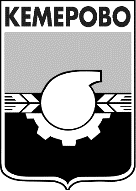 ЗАКЛЮЧЕНИЕо результатах публичных слушаний по вопросу предоставления разрешения на отклонение от предельных параметров разрешенного строительства, реконструкции объектов капитального строительства  На основании ст. 40 Градостроительного кодекса Российской Федерации; гл. 8 постановления Кемеровского городского Совета народных депутатов от 28.10.2005 № 276 «О порядке организации и проведения публичных слушаний в городе Кемерово», ст. 34 постановления  Кемеровского городского Совета народных депутатов от 24.11.2006 № 75 «Об утверждении Правил землепользования и застройки в городе Кемерово», постановления администрации города Кемерово от 14.12.2017 № 3165 «О назначении публичных слушаний по вопросу предоставления разрешения на отклонение от предельных параметров разрешенного строительства, реконструкции объектов капитального строительства», комиссия по подготовке проекта правил землепользования и застройки в городе Кемерово (далее – комиссия) рассмотрела возможность предоставления разрешения на отклонение от предельных параметров разрешенного строительства, реконструкции объектов капитального строительства:  сокращение минимальных отступов от границ земельного участка в целях определения места допустимого размещения здания, строения, сооружения, за пределами которых запрещено строительство зданий, строений, сооружений, с 3 м до 1 м, применительно к земельному участку с кадастровым номером 42:04:0208002:7722, расположенному в жилом районе Лесная Поляна города Кемерово, микрорайон № 3 по заявлению ООО «Складской комплекс «Терминал А».Постановление администрации города Кемерово от 14.12.2017 № 3165  опубликовано в выпуске городской газеты «Кемерово» от 19.12.2017, размещено на официальном сайте администрации города www.kemerovo.ru, а также на портале обеспечения градостроительной деятельности города Кемерово www.mgis42.ru в информационно-телекоммуникационной сети «Интернет». Прием письменных предложений и замечаний по теме публичных слушаний осуществлялся в период с 19 по 27 декабря 2017 года. В указанный срок поступили замечания заинтересованных лиц, касающиеся предоставления запрашиваемого разрешения, суть которых заключается в следующем. Вблизи западной и северной границ земельного участка с кадастровым номером 42:04:0208002:7722 растут два хвойных дерева (сосна обыкновенная). Корневая система сосен находится близко к поверхности земли, ее радиус на 4-5 метров превосходит проекцию кроны на поверхность. В этой связи сокращение минимальных отступов с севера и запада позволит правообладателю земельного участка осуществить устройство фундамента на расстоянии 1 м от границы земельного участка, что может привести к повреждению корневой системы и преждевременной гибели деревьев.  В ходе заседания  представитель заявителя пояснил, что необходимость сокращения минимальных отступов обусловлена неблагоприятной конфигурацией земельного участка (форма трапеции), в пределах которого необходимо проектировать здание объекта торговли с учетом соблюдения технологических процессов.  Указал, что сосны расположены вне пределов земельного участка, на расстоянии 10-12 метров от его границы.При принятии решения комиссия учитывала заключение МБОУ ДО «Городская станция юных натуралистов», согласно которому возраст одной из сосен составляет 45-55 лет, корневая система располагается в радиусе 10 м от ствола, второй – 35-45 лет, корневая система имеет радиус 8 м, а также исполнительную схему разбивки границ земельного участка с кадастровым номером  42:04:0208002:7722 на местности (М 1:500), предоставленную обществом «СК «Терминал А», согласно которой сосны удалены от границ земельного участка на 13 м и 20 м соответственно, что исключает негативное влияние строительства на их корневую систему, в том числе, с учетом возможного предоставления разрешения на отклонение от предельных параметров разрешенного строительства в части сокращения минимального отступа.В связи с изложенным, по результатам публичных слушаний комиссия приняла решение подготовить рекомендации о предоставлении разрешения на отклонение от предельных параметров разрешенного строительства, реконструкции объектов капитального строительства:  сокращение минимальных отступов от границ земельного участка в целях определения места допустимого размещения здания, строения, сооружения, за пределами которых запрещено строительство зданий, строений, сооружений, с 3 м до 1 м, применительно к земельному участку с кадастровым номером 42:04:0208002:7722, расположенному в жилом районе Лесная Поляна города Кемерово, микрорайон № 3 по заявлению ООО «Складской комплекс «Терминал А».Председатель комиссии 		                                                   Д.В. АнисимовАДМИНИСТРАЦИЯГОРОДА КЕМЕРОВОКомиссия по подготовке проекта правил землепользования и застройки               ул. Красная, 9, г. Кемерово, 650000              тел. 58-01-56, факс 58-01-56      arc@mgis.ru         от 19.01.2018 № 06-02-09-01/92